Практическая работа № ИССЛЕДОВАНИЕ ФИЗИОЛОГИИ ГЛАЗНОГО ЯБЛОКАЦель работы: изучить функции глазного яблока.Оборудование: анатомический атлас, таблицы, учебники физиологииХод выполнения работы.Рассмотрите рисунки и заполните таблицу, используя дополнительный материал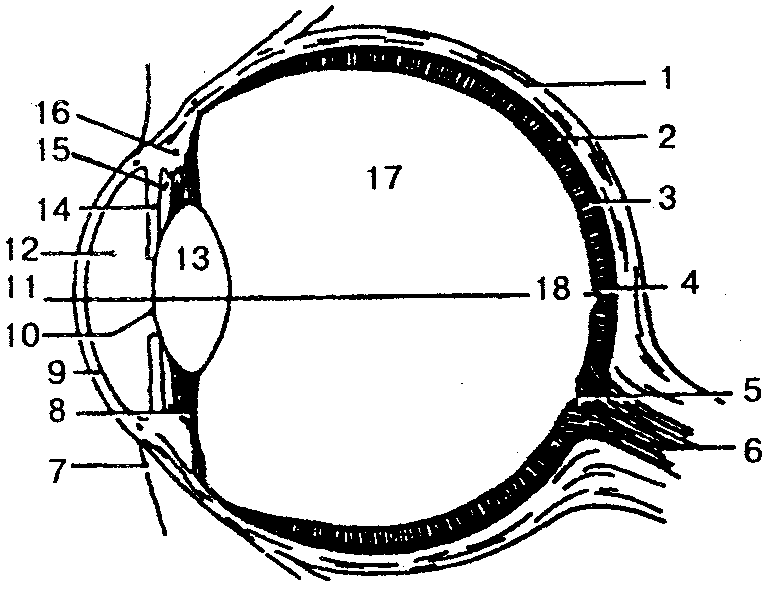 1 — склера; 2 — сосудистая оболочка; 3 — сетчатка; 4 — центральная ямка (желтое пятно); 5 — слепое пятно;      6 — зрительный нерв; 7— конъюнктива; 8— цилиарная (циннова) связка; 9—роговица; 10—зрачок; 11-18— оптическая (зрительная) ось; 12 — передняя камера; 13 — хрусталик; 14 — радужка; 15 — задняя камера;16 — ресничная мышца (тело); 17— стекловидное тело            Рис.1. Строение глазаГлаз (oculus) состоит из глазного яблока и зрительного нерва с его оболочками. Глазное яблоко имеет округлую форму, передний и задний полюсы. Первый соответствует наиболее выступающей части наружной фиброзной оболочки (роговицы), а второй — наиболее выступающей части, которая находится латеральное выхода зрительного нерва из глазного яблока. Линия, соединяющая эти точки, называется наружной осью глазного яблока, а линия, соединяющая точку на внутренней поверхности роговицы с точкой на сетчатке, получила название внутренней оси глазного яблока.Глазное яблоко состоит из трех оболочек и ядра глаза.Фиброзная оболочка — наружная плотная оболочка, которая выполняет защитную и светопроводящую функции. Передняя ее часть называется роговицей, задняя — склерой. Роговица — это прозрачная часть оболочки, которая не имеет сосудов, а по форме напоминает часовое стекло. Диаметр роговицы — 12 мм, толщина — около 1 мм.Склера или белочная оболочка состоит из плотной волокнистой соединительной ткани. К склере прикрепляются глазодвигательные мышцы.Сосудистая оболочка – средняя оболочка, содержит большое количество кровеносных сосудов и пигмента. Она выполняет трофическую функцию и состоит из трех частей. Собственно сосудистая оболочка образует большую часть сосудистой оболочки и выстилает заднюю часть склеры, срастается рыхло с наружной оболочкой.Ресничное тело среднеутолщенный отдел сосудистой оболочки, который лежит между собственной сосудистой оболочкой и радужкой. Основу ресничного тела составляет рыхлая соединительная ткань, богатая сосудами и гладкими мышечными клетками. Передний отдел имеет около 70 радиально расположенных ресничных отростков, которые составляют ресничный венец. К последнему прикрепляются радиально расположенные волокна цинновы связки, которые затем идут к передней и задней поверхности капсулы хрусталика Радужка — самая передняя часть сосудистой оболочки, имеет форму диска с отверстием (зрачком) в центре. Она состоит из соединительной ткани с сосудами, пигментных клеток, которые определяют цвет глаз, и мышечных волокон, расположенных радиально и циркулярно.В радужке различают переднюю поверхность, которая формирует заднюю стенку передней камеры глаза, и зрачковый край, который ограничивает отверстие зрачка. Задняя поверхность радужки составляет переднюю поверхность задней камеры глаза. Мышечные волокна радужки, сокращаясь или расслабляясь, уменьшают или увеличивают диаметр зрачков.Внутренняя (чувствительная) оболочка глазного яблока — сетчатка — плотно прилегает к сосудистой. Сетчатка имеет большую заднюю зрительную часть и меньшую переднюю «слепую» часть, которая объединяет ресничную и радужковую части сетчатки. Зрительная часть состоит из внутренней пигментной и внутренней нервной частей. Последняя имеет до 10 слоев нервных клеток. Во внутреннюю часть сетчатки входят клетки-рецепторы, которые являются светочувствительными элементами глазного яблока. Остальные нервные клетки выполняют связующую роль; аксоны этих клеток, соединившись в пучок, образуют нерв, который выходит из сетчатки.На заднем отделе сетчатки находится место выхода зрительного нерва — диск зрительного нерва (слепое пятно), а латеральное от него располагается желтое пятно (центральная ямка) – это место наилучшего видения, так как здесь находится наибольшее количество рецепторов В ядро глаза входят передняя и задняя камеры, заполненные водянистой влагой, хрусталик и стекловидное тело. Передняя камера глаза — это пространство между роговицей спереди и передней поверхностью радужки сзади. Место по окружности, где находится край роговицы и радужки, ограничено гребенчатой связкой. Между пучками этой связки расположено пространство радужно-роговичного узла. Через эти пространства водянистая влага из передней камеры оттекает в венозный синус склеры (шлеммов канал), а затем поступает в передние ресничные вены. Через отверстие зрачка передняя камера соединяется с задней камерой глазного яблока. Задняя камера в свою очередь соединяется с пространствами между волокнами хрусталика и ресничным телом.Хрусталик — это двояковыпуклая линза, которая расположена сзади камер глаза и обладает светопреломляющей способностью. В нем различают переднюю и заднюю поверхности и экватор. Вещество хрусталика бесцветное, прозрачное, плотное, не имеет сосудов и нервов. Внутренняя его часть — ядро — намного плотнее периферической части. Снаружи хрусталик покрыт тонкой прозрачной эластичной капсулой, к которой прикрепляется ресничный поясок (циннова связка). При сокращении ресничной мышцы изменяются размеры хрусталика и его преломляющая способность.Стекловидное тело — это желеобразная прозрачная масса, которая не имеет сосудов и нервов и покрыта мембраной. Расположено оно в стекловидной камере глазного яблока, сзади хрусталика и плотно прилегает к сетчатке. Сбоку хрусталика в стекловидном теле находится углубление, называемое стекловидной ямкой. Преломляющая способность стекловидного тела близка к таковой водянистой влаги, которая заполняет камеры глаза. Кроме того, стекловидное тело выполняет опорную и защитную функции.Контрольные вопросы:Какие части зрительного анализатора являются глазом? Что из себя представляет глазное яблоко и из каких частей оно состоит? Что такое зрачок? Может ли он изменять свой размер и как это происходит?Через какие части глаза проходит луч света (оптическая ось)?Отделы глазного яблокаОсобенности строенияНомер на рисункеФункциональное значение